RIWAYAT HIDUP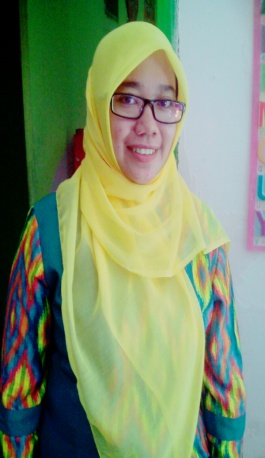 NURLINA, lahir di Jera’e Soppeng Sulawesi Selatan pada tanggal 03 Juli1976, anak ketiga  dari lima bersaudara, anak dari pasangan Pammu Helli dan Nurhayati. Menyelesaikan pendidikan di Sekolah Dasar Negeri 19 Sewo Watansoppeng tahun 1989, Sekolah Menengah Pertama Negeri 2 Watansoppeng tahun 1992, Sekolah Menengah Ekonomi Atas Muhammadiyah Watansoppeng tahun 1995, Diploma II Pendidikan Guru Taman Kanak-Kanak Fakultas Agama Islam di Unversitas Muhammadiyah Makassar tahun 2000. Tahun 2004 melanjutkan pendidikan di Universitas Indonesia Timur, Fakultas Pendidikan Agama Islam Jurusan Tarbiyah dengan memperoleh gelar Sarjana Pendidikan Islam. Pada tahun 2010 melanjutkan pendidikan pada Program Pascasarjana (S2) Universitas Negeri Makassar dengan memilih Program Studi Administrasi Pendidikan Kekhususan Pendidikan Anak Usia Dini.           Pada tahun 1995-1998 mengajar di TK Aisyiyah Bustanul Athfal Athfal Bila Watansoppeng sebagai guru honorer, diawal bulan Agutus tahun 1998-2008  mengajar di TK Aisyiyah Bustanul Athfal Layang Selatan Cabang Layang Parang Layang Kota Makassar sebagai guru honorer. Pada awal Juli tahun 2008 diberi amanah oleh Pimpinan Aisyiyah Cabang Layang Parang Layang Kota Makassar sebagai Kepala TK di TK Aisyiyah Bustanul Athfal Layang Selatan Cabang Layang Parang Layang Kota Makassar.          Penulis juga aktif dalam organisasi profesi  yakni organisasi Ikatan Guru Aisyiyah Bustanul Athfal Provinsi Sulawesi Selatan sebagai anggota bidang pendidikan dan kurikulum periode 2013-2017, sebagai sekretaris pada organisasi Ikatan Guru Aisyiyah Bustanul Athfal Kota Makassar periode 2013-2017, sebagai ketua Kelompok pada organisasi Ikatan Guru Aisyiyah periode 2013-2017, sebagai ketua pada organisasi Kelompok Kerja Kepala TK (K3TK) periode 2012-2015. Pada organisasi kemasyarakatan yakni Aisyiyah sebagai Pengurus Pimpinan Wilayah Aisyiyah Sulawesi Selatan Lembaga Kebudayaan sebagai bendahara periode 2010-2015.          Menikah dengan Darsing pada tanggal 07 Oktober 2004 di Watansoppeng dan dikarunia dua orang anak yakni, Nur Iqramul Hidayah lahir 28 Nopember 2005, dan Nur Annisa Azzahra salsabila lahir 04 Oktober 2008.